УКРАЇНАЖИТОМИРСЬКА ОБЛАСТЬНОВОГРАД-ВОЛИНСЬКА МІСЬКА РАДА  РІШЕННЯ     двадцять  восьма  сесія                                                              сьомого скликання                                    від              № Про затвердження Програми  розвитку  і  підтримки комунального некомерційного підприємства «Центр первинної медико-санітарної допомоги»   Новоград – Волинської міської ради на 2019 рік та фінансового плану        Керуючись статтею 25,  підпунктом 22 пункту 1 статті 26, статтею 60 Закону України «Про місцеве самоврядування  в Україні», Законом України «Основи законодавства України про охорону здоров’я», враховуючи рішення міської ради від 31.08.2018 № 545 «Про затвердження Програми розвитку і підтримки комунального некомерційного підприємства «Центр первинної медико-санітарної допомоги міста Новограда-Волинського» на 2018 – 2019 роки та фінансового плану», від 01.11.2018 №562 «Про добровільне приєднання територіальних громад сіл Майстрівської сільської ради до Новоград – Волинської міської об´єднаної територіальної громади» та з метою забезпечення доступності медичної допомоги  населенню Новоград – Волинської міської об´єднаної територіальної громади, міська радаВИРІШИЛА:        1. Інформацію про хід виконання у 2018 році  Програми  розвитку та підтримки комунального некомерційного підприємства «Центр первинної медико-санітарної допомоги міста  Новограда-Волинського», затвердженої рішенням міської ради  від 31.08.2018 року № 545,   взяти до уваги.        2.  Затвердити :       2.1. Програму розвитку  і підтримки  комунального некомерційного підприємства «Центр первинної медико-санітарної допомоги» Новоград-Волинської міської ради на 2019 рік згідно додатку 1.        2.2. Фінансовий план комунального некомерційного підприємства            «Центр первинної медико-санітарної допомоги» Новоград-Волинської міської ради  на 2019 рік згідно додатку 2.       3. Рішення міської ради  від 31.08.2018 року № 545 «Про затвердження Програми розвитку і підтримки  комунального некомерційного підприємства «Центр первинної медико-санітарної допомоги міста Новограда-Волинського» на 2018-2019 роки та фінансового плану» визнати таким, що втратило чинність      з 01.01.2019 року.       4. Контроль за виконанням цього рішення покласти на постійну комісію міської ради з питань соціальної політики, охорони здоров’я, освіти, культури та спорту (Федорчук В.Г.), першого заступника міського голови Колотова С.Ю.Міський голова                                                                             В.Л.ВесельськийДодаток  1до рішення  міської ради від                    №  ПРОГРАМА РОЗВИТКУ І ПІДТРИМКИ комунальноГО некомерційноГО підприємствА«ЦЕНТР ПЕРВИННОЇ МЕДИКО-САНІТАРНОЇ ДОПОМОГИ»НОВОГРАД-ВОЛИНСЬКОЇ МІСЬКОЇ РАДИ  НА    2019 РІК                                                                           Паспорт ПрограмиНазва  Програми:    Програма розвитку  і підтримки   комунального некомерційного підприємства   «Центр первинної медико – санітарної допомоги»   Новоград-Волинської міської ради   на  2019 рік                          (далі  Програма).    1. Ініціатор розроблення Програми: Новоград-Волинська міська рада Житомирської області.2. Важливість розроблення Програми виникла впродовж  впровадження медичної реформи через  необхідність забезпечення ефективного розвитку системи охорони здоров’я, вдосконалення надання первинної та невідкладної медичної допомоги населенню Новоград-Волинської міської  об’єднаної територіальної громади.3. Розробник Програми: відділ з питань  охорони здоров’я та медичного забезпечення   Новоград-Волинської міської ради 4. Виконавець Програми: відділ з питань охорони здоров’я  та медичного забезпечення Новоград-Волинської міської ради, комунальне некомерційне підприємство « Центр первинної медико-санітарної допомоги»  Новоград-Волинської міської ради.   5. Термін реалізації Програми:   2019 рік. 6.Загальний обсяг фінансових ресурсів, необхідних для реалізації Програми:    всього	      34 941 605, 20         грн.	у тому числі:	                         	     2019	6.1.	коштів міського бюджету	      6 994 652,00        6.2.	коштів інших джерел                       27 946 953, 20     Загальні положення Здоров’я людини є головною цінністю населення, має важливе значення в житті кожної людини, надає можливість досягнути індивідуального і суспільного добробуту та благополуччя, головна умова стійкого економічного розвитку.Програма розвитку і підтримки  комунального некомерційного  підприємства «Центр первинної медико – санітарної допомоги»  Новоград-Волинської міської ради  на  2019 рік,  розроблена відповідно до чинних законодавчих та нормативних актів, а саме: -  Конституції України;- Закону України «Основи законодавства України про охорону         здоров’ я»;-   Закону України «Про місцеве самоврядування в Україні»;-   Закону України «Про охорону дитинства»;-   Закону України «Про захист населення від інфекційних хвороб»;- Закону України « Про протидію поширенню хвороб, зумовлених вірусом імунодефіциту людини (ВІЛ), та правовий і соціальний захист людей, які живуть з ВІЛ»;-   Закону України « Про протидію захворювання на туберкульоз»;- Закону України « Про затвердження Загальнодержавної цільової соціальної програми протидії ВІЛ - інфекції/ СНІДу на 2014-2018 роки»;- Указу Президента України « Про стратегію сталого розвитку «Україна - 2020» ( від 12.01.2015 № 5/2015);- Розпорядження Кабінету Міністрів від 31.10. 2011 № 1164 -р «Про схвалення Концепції Загальнодержавної Програми «Здоров’я 2020: Український вимір»;- Постанови Кабінету Міністрів України від 17.08.1998 № 1303 « Про впорядкування безоплатно та пільгового відпуску лікарських засобів за рецептами лікарів у разі амбулаторного лікування окремих груп населення та за певними категоріями захворювань»;- Розпорядження Кабінету Міністрів України від 30.11.2016 № 1002-р       « Про схвалення Концепції розвитку системи громадського здоров’я»;  - Рішенням  Новоград-Волинської міської ради  від 16.02.2018 року         № 440 «Про реорганізацію комунального  закладу «Центр первинної медико-санітарної допомоги міста Новограда-Волинського» шляхом перетворення в комунальне некомерційне підприємство «Центр первинної медико-санітарної допомоги міста Новограда-Волинського»;Пріоритетним напрямком діяльності комунального некомерційного підприємства «Центр первинної медико – санітарної допомоги»  Новоград-Волинської міської ради   є розвиток первинної медико-санітарної допомоги, шляхом  наближення її до кожного мешканця міської об’єднаної територіальної громади. У Програмі визначено мету розвитку комунального некомерційного  підприємства «Центр первинної медико – санітарної допомоги»   Новоград-Волинської міської ради, розроблені основні завдання, вирішення яких сприятимуть наданню кваліфікованої,  якісної,  ефективної, доступної медичної допомоги мешканцям  населених пунктів  Новоград-Волинської  об’єднаної територіальної громади та іншим громадянам.3. Проблеми первинної медико-санітарної допомоги на розв’язання яких спрямована Програма Програма розвитку  і підтримки КНП «ЦПМСД»  Новоград-Волинської міської ради на 2019 рік   розроблена з метою подальшого розвитку  сімейної медицини та її профілактичної спрямованості шляхом   формування, збереження і зміцнення здоров’я населення,  попередження  захворювань, збільшення тривалості життя, активного заохочення  населення   до здорового способу життя. Програма передбачає цільове першочергове фінансування заходів, які мають вплив на вирішення найважливіших проблем розвитку первинної медико-санітарної допомоги населенню на засадах сімейної медицини в умовах медичної реформи. 4.Обґрунтування ПрограмиРозроблення Програми зумовлено необхідністю поліпшення стану здоров’я населення міста шляхом забезпечення доступу до кваліфікованої  первинної медико-санітарної допомоги, орієнтованої на інтегрований  підхід   до рішення медико-санітарних потреб окремих громадян, родин, та громади в   цілому.  Погіршення стану здоров’я населення, високі показники смертності осіб працездатного віку, зменшення середньої тривалості життя, нерівність у доступності медичної допомоги призводить до об’єктивного збільшення потреби у ефективній  медичній допомозі.Необхідністю впровадження електронного управління та  документообігу, формування реєстру пацієнтів  та єдиного медичного простору. Реалізації Урядової програми «Доступні ліки». Впровадження новітніх медичних технологій. Проведення капітальних ремонтів та реконструкцій об’єктів охорони здоров’я. Впровадження заходів енергозбереження в закладах охорони здоров’я. 5. Мета та завдання ПрограмиМетою прийняття та реалізації  Програми є: зниження захворюваності, інвалідності і смертності населення, підвищення тривалості та якості життя, покращення якості та ефективності надання первинної медичної та невідкладної допомоги, забезпечення соціальної справедливості і захисту прав громадян на охорону здоров'я, профілактику захворювань в тому числі керованих засобами імунізації, покращення медикаментозного забезпечення пільгових категорій населення, поліпшення демографічної ситуації, якісного диспансерного спостереження.Основними завданнями програми є: пріоритетний розвиток первинної медико-санітарної допомоги, удосконалення надання невідкладної медичної допомоги населенню міста, укріплення та оновлення матеріально-технічної бази амбулаторій загальної практики – сімейної медицини, поліпшення забезпечення кваліфікованими медичними кадрами, забезпечення матеріальної мотивації праці медичних працівників, належне фінансування відповідно до потреб первинної ланки. 6.  Шляхи  виконання ПрограмиОптимальними шляхами розв’язання проблем визначених Програмою є : - продовження роботи із створення мережі амбулаторій  загальної практики - сімейної медицини;- зміцнення матеріально-технічної бази, в т.ч. продовження капітальних та поточних ремонтів в амбулаторіях загальної практики-сімейної медицини; - оснащення структурних підрозділів закладу медичним обладнанням та інструментарієм відповідно до табеля оснащення (придбання електрокардіографів з дистанційною передачею електрокардіограм, комп’ютерного обладнання та інше);- забезпечення амбулаторій  загальної практики - сімейної медицини  автотранспортом (легкові автомобілі) та їх ремонтів; -  постійна  праця  в напрямку  кадрового забезпечення;- удосконалення системи профілактичних заходів, забезпечення  проведення якісних профілактичних оглядів населення;- завершення комп’ютеризації та створення автоматизованих робочих місць лікарів; -         - впровадження  і функціонування   медичної інформаційної системи (МІС) в КНП «ЦПМСД» Новоград-Волинської міської ради ;- впровадження електронної картки пацієнта;- покращення фінансового забезпечення;- запровадження нової моделі фінансування;- покращення забезпечення пільгових категорій населення  лікарськими засобами;- покращення інформаційно-технологічного забезпечення структурних підрозділів закладу;- запровадження  місцевих  стимулів  для медичних працівників;- сприяння розвитку співробітництва на території України та за кордоном з метою поширення  досвіду організації первинної медико-санітарної  допомоги; - інформування  громадськості  про успіхи в системі охорони здоров’я міста.7. Очікувані результати виконання ПрограмиВиконання Програми дасть змогу: - підвищити ефективність надання первинної медико-санітарної допомоги та сприяти подоланню несприятливих демографічних тенденцій, що позначиться на зниженні показника захворюваності та інвалідизації населення; - покращити  забезпечення амбулаторій загальної практики - сімейної медицини медичним обладнанням, інструментарем, санітарним автотранспортом згідно табеля оснащення; - поліпшити якість амбулаторного лікування пільгових категорій населення, забезпечивши їх лікарськими засобами  на пільгових умовах;- сформувати систему доступних та високоякісних медичних послуг на засадах сімейної медицини, що забезпечить зменшення потреби населення у дорогих видах медичної допомоги, в т.ч. стаціонарній; - покращити ранню діагностику захворювань серцево-судинної системи, онкології в загальному на 20%, що знизить показники смертності і інвалідності від даної патології на 3-5%; - забезпечити організацію та координацію лікарем загальної практики -сімейної медицини надання пацієнтам спеціалізованої амбулаторної медичної допомоги, направлення населення на консультацію до вузьких спеціалістів вторинного та третинного рівнів, направлення на стаціонарне лікування; - поліпшити своєчасне надання невідкладної медичної допомоги на рівні АЗПСМ; -  забезпечити своєчасну вакцинацію  дитячого та дорослого населення  специфічними засобами імунопрофілактики;        -  поліпшити стан здоров’я населення;        -  подовжити активне довголіття;        -  сформувати навички здорового способу життя.При даних умовах  впровадження медичного  реформування в т.ч. системи фінансування охорони  здоров’я  відбудеться  перехід від фінансування постатейних кошторисів бюджетних установ, розрахованих відповідно до їх існуючої  інфраструктури, до оплати за результат (тобто фактично пролікованих випадків або приписного населення) закладу,  які перетворяться на автономних постачальників медичних послуг.Таким чином, в подальшому буде запроваджено принцип «гроші ходять за пацієнтом», а не за інфраструктурою закладів охорони здоров’я та іншими надавачами послуг, що в свою чергу створить всі умови для повноцінного розвитку комунального некомерційного підприємства «Центр первинної медико – санітарної допомоги» Новоград-Волинської міської ради.8. Фінансове забезпечення виконання Програми Фінансове забезпечення виконання Програми здійснюється за рахунок:коштів міського бюджету;коштів спрямованих  НСЗУ згідно підписаного договору                                  №  01.38341562.0000.00 від 15.08.2018 року за програмою медичних гарантій для первинної медичної допомоги;залучення додаткових коштів для надання якісної медичної допомоги базуючись на Законі України «Про державно-приватне партнерство»; інших джерел, не заборонених законодавством України.Кошти, отримані за результатами діяльності, використовуються КНП «ЦПМСД» Новоград-Волинської міської ради  на виконання запланованих заходів Програми  згідно додатку. Строки та етапи виконання Програми      Виконання Програми передбачається упродовж   2019 року.Секретар міської ради                                                                    В.І. ОстапчукДодаток  до ПрограмиЗавдання і заходи програми розвитку  і підтримки комунального некомерційного підприємства «Центр первинної медико-санітарної допомоги» Новоград-Волинської міської ради  на  2019 рік                          Секретар міської ради                                                                                                                          В.І.Остапчук              Секретар міської ради                                                                                                                                                   В.І.Остапчук № з/пНазва напряму діяльності (пріоритетні завдання)Перелік заходів програмиВідповідальний  за виконання Строк виконання програмДжерела фінансуванняОрієнтовні обсяги фінансування (вартість),  гривень, у тому числі:Орієнтовні обсяги фінансування (вартість),  гривень, у тому числі:Орієнтовні обсяги фінансування (вартість),  гривень, у тому числі:№ з/пНазва напряму діяльності (пріоритетні завдання)Перелік заходів програмиВідповідальний  за виконання Строк виконання програмДжерела фінансуванняВсього2019рікПримітка 12356891Організація та надання ПМСД (фінансування оплати праці з нарахуванням)  - надання ПМСД  за програмою медичних гарантій пацієнтам,  згідно ліцензійних умов та договору з НСЗУ, відповідно до порядку надання медичної допомоги затверджених МОЗВідділ з питань охорони здоров’я   та медичного забезпечення міської ради  КНП «ЦПМСД»  Новоград-Волинської міської ради    2019 рік Кошти міського бюджету Власні кошти підприємства 532 652,0025 956 953,202.Придбання предметів, матеріалів, обладнання та інвентарю-  дооснащення наявних АЗПСМ згідно табеля оснащення в т.ч. необхідними засобами та інвентарем в рамках реалізації Всеукраїнського проекту « Чиста лікарня безпечна для пацієнта» - господарчих, будівельних, електротоварів, меблів (для облаштування робочих місць працівників) та інших малоцінних предметів- завершення створення   автоматизованих робочих місць  з підключенням   до швидкісної   інтернет мережі, з забезпеченням  багатофункціональними присторями  та папером для друку у системі декларацій  для лікарів  ЗПСМВідділ з питань охорони здоров’я   та медичного забезпечення міської ради  КНП «ЦПМСД»  Новоград-Волинської міської ради2019 рік Кошти підприємства500 000,002.Придбання предметів, матеріалів, обладнання та інвентарю- паливно-мастильних матеріалів, запчастин до транспортних засобів- білизни- канцелярського та письмового приладдя, бланків, паперу та ін.-забезпечення кабінетів для проведення щеплень лікувально- профілактичних закладів холодильним обладнанням (холодильниками, сумками-холодильниками, холодовими елементами, термометрами ) в достатній кількості для отримання умов "холодового ланцюга" - інших товарівВідділ з питань охорони здоров’я   та медичного забезпечення міської ради  КНП«ЦПМСД»  Новоград-Волинської міської ради 2019 рікКошти підприємства400 000,003.Придбання медикаментів та перев’язувальних матеріалів- забезпечення туберкулінодіагностикиВідділ з питань охорони здоров’я   та медичного забезпечення міської ради  КНП «ЦПМСД»  Новоград-Волинської міської ради2019 рік Кошти міського бюджету400 000,00 3.Придбання медикаментів та перев’язувальних матеріалів-  забезпечення лікарських засобів та перев’язувальних матеріалів-  забезпечення виробів медичного призначення-  забезпечення дезінфікуючих засобів та інше.-  оснащення закладів швидкими тестами  для лабораторного дослідження- забезпечення  проведення щорічного медичного профілактичного огляду населення ( забір матеріалів для лабораторного обстеження). Швидкі тести та інші матеріальні затрати. -  забезпечення лабораторного обстеження  на вторинному рівні             ( згідно договору) - забезпечення цитологічного обстеження на третинному рівні  (згідно договору)- забезпечення децентралізації  (з АЗПСМ ) забору біоматеріалів для лабораторного дослідження-закупівля лікарських засобів для надання невідкладної допомоги, виробів медичного призначення-забезпечення імунопрофілактики  дитячого та дорослого населення. Відділ з питань охорони здоров’я   та медичного забезпечення міської ради  КНП «ЦПМСД»  Новоград-Волинської міської ради2019 рікКошти підприємства650 000,004.Продукти харчування- забезпечення   медичними засобами та виробами медичного призначення хворих з орфанними захворюваннями, в т.ч. фенілкетонурія (спец. харчування)Відділ з питань охорони здоров’я   та медичного забезпечення міської ради  КНП «ЦПМСД»  Новоград-Волинської міської ради2019  рік Кошти міського бюджету700 000,005.Оплата послуг (крім комунальних)-  обробка покрівель АЗПСМ протипожежним  захисним покриттям- створення та впровадження локальних мереж;- підключенення до швидкісної мережі Інтернет, програмного забезпечення та супроводження, інформаційних послуг;- послуг телефонного зв’язкуВідділ з питань охорони здоров’я   та медичного забезпечення міської ради  КНП «ЦПМСД»  Новоград-Волинської міської ради2019  рікКошти підприємства200 000,005.Оплата послуг (крім комунальних)- з поточного ремонту та технічного обслуговування обладнання та приміщень- транспортних послуг, за оренду приміщень- послуг з установки, повірки, експертизи  лічильників та іншого обладнання- послуг з вивезення відходів, їх утилізації та знешкодження- послуг з технічного та програмного обслуговування обладнання та техніки-створення офіційного сайту КНП «ЦПМСД»  Новоград-Волинської міської ради та його обслуговування-обладнання для надання медичних послуг з застосуванням телемедицини  - інших послугВідділ з питань охорони здоров’я   та медичного забезпечення міської ради  КНП «ЦПМСД»  Новоград-Волинської міської ради2019  рік Кошти підприємства150 000,006.Оплата комунальних послуг та енергоносіїв-   оплата послуги теплопостачання- оплата послуги водопостачання та водовідведення- оплата  послуги  за електроенергію- оплата інших енергоносіїв Відділ з питань охорони здоров’я   та медичного забезпечення міської ради  КНП «ЦПМСД»  Новоград-Волинської міської ради 2019 рікКошти міського бюджету  950 000,007.Видатки на відрядження-  видатки на відрядження разового характеру- видатки на відрядження (курси підвищення кваліфікації), участь у конференціях, навчання відповідальних за цивільний захист, інше   - кадрове забезпечення КНП «ЦПМСД»  Новоград-Волинської міської ради з  безперервним  професійним  розвитком  фахівців сімейної медицини - проходження спеціалізації з загальної практики  сімейної медициниВідділ з питань охорони здоров’я   та медичного забезпечення міської ради  КНП «ЦПМСД»  Новоград-Волинської міської ради2019  рік  Кошти підприємства80 000,008.Інші виплати населенню- відшкодування витрат, пов’язаних з відпуском лікарських засобів безоплатно або на пільгових умовах відповідно до  чинного законодавства- сплата податків, зборів, обов’язкових платежів, штрафи, пені, тощоВідділ з питань охорони здоров’я   та медичного забезпечення міської ради  КНП «ЦПМСД»  Новоград-Волинської міської ради2019 рік Кошти міського бюджетуКошти підприємства2 000 000,0010 000,009.Капітальні видатки- придбання обладнання і предметів довгострокового користування, у т.ч. придбання автотранспорту для надання медичної допомоги на дому - капітальний ремонт приміщення    АЗПСМ № 6, 7    по         вул. Н.Оржевської,13 - завершення комп’ютеризації локальної мережі КНП «ЦПМСД»  Новоград-Волинської міської ради- впровадження  і функціонування   медичної інформаційної системи (МІС) в КНП  «ЦПМСД»  Новоград-Волинської міської ради-забезпечення АЗПСМ  комп'ютерною  ліцензійною програмою для сімейного лікаря - впровадження  в АЗПСМ електронної системи  пацієнта.Відділ з питань охорони здоров’я   та медичного забезпечення міської ради  КНП «ЦПМСД»  Новоград-Волинської міської ради2019 рік Кошти міського бюджету  Кошти міського бюджету  Кошти міського бюджету350 000,00912 000,00   500 000,0010.Реалізація державних (регіональних програм) - забезпечення інвалідів та дітей-інвалідів технічними засобами та виробами медичного призначення, згідно реабілітаційної програм МСЕК2019 рік Кошти міського бюджету    650 000,0011.Заходи по продовженню реформування КНП «ЦПМСД»  Новоград-Волинської міської ради- подати заяву та документи на проведення акредитації КНП «ЦПМСД»  Новоград-Волинської міської ради- оптимізувати процес підписання декларацій-запровадити системи обгрунтованого скерування пацієнтів на вищі рівні медичної допомоги сімейними лікарями згідно міжнародних клінічних  протоколів  - забезпечити контроль за дотриманням законодавства про державні фінансові гарантії медичного обслуговування населення на рівні ПМСД- активізувати санітарно-освітню роботу серед населення  з метою довіри до вакцинації -забезпечити проведення роз'яснювальної роботи серед населення з ключових питань медичної реформиБезкоштовноЗагальний обсяг фінансових ресурсів необхідних для реалізації програми34 941 605,20 Місцевий бюджет 6 994 652,00Кошти підприємства 27 946 953,20                                                                                                                                                                                                                            Додаток 2                                                                                                                                                                                                                 до рішення  міської ради                                                                                                                                                                                                                    від                   №                                                                                                     Фінансовий план                                                                                                                                 Комунального некомерційного підприємства "Центр первинної медико-санітарної допомоги»                                                                                     Новоград-Волинської міської ради                                                                                                                  на  2019 рік                                                                                                                                                                                                                                                                                                                                                                                                                                                                                 Додаток 2                                                                                                                                                                                                                 до рішення  міської ради                                                                                                                                                                                                                    від                   №                                                                                                     Фінансовий план                                                                                                                                 Комунального некомерційного підприємства "Центр первинної медико-санітарної допомоги»                                                                                     Новоград-Волинської міської ради                                                                                                                  на  2019 рік                                                                                                                                                                                                                                                                                                                                                                                                                                                                                 Додаток 2                                                                                                                                                                                                                 до рішення  міської ради                                                                                                                                                                                                                    від                   №                                                                                                     Фінансовий план                                                                                                                                 Комунального некомерційного підприємства "Центр первинної медико-санітарної допомоги»                                                                                     Новоград-Волинської міської ради                                                                                                                  на  2019 рік                                                                                                                                                                                                                                                                                                                                                                                                                                                                                 Додаток 2                                                                                                                                                                                                                 до рішення  міської ради                                                                                                                                                                                                                    від                   №                                                                                                     Фінансовий план                                                                                                                                 Комунального некомерційного підприємства "Центр первинної медико-санітарної допомоги»                                                                                     Новоград-Волинської міської ради                                                                                                                  на  2019 рік                                                                                                                                                                                                                                                                                                                                                                                                                                                                                 Додаток 2                                                                                                                                                                                                                 до рішення  міської ради                                                                                                                                                                                                                    від                   №                                                                                                     Фінансовий план                                                                                                                                 Комунального некомерційного підприємства "Центр первинної медико-санітарної допомоги»                                                                                     Новоград-Волинської міської ради                                                                                                                  на  2019 рік                                                                                                                                                                                                                                                                                                                                                                                                                                                                                 Додаток 2                                                                                                                                                                                                                 до рішення  міської ради                                                                                                                                                                                                                    від                   №                                                                                                     Фінансовий план                                                                                                                                 Комунального некомерційного підприємства "Центр первинної медико-санітарної допомоги»                                                                                     Новоград-Волинської міської ради                                                                                                                  на  2019 рік                                                                                                                                                                                                                                                                                                                                                                                                                                                                                 Додаток 2                                                                                                                                                                                                                 до рішення  міської ради                                                                                                                                                                                                                    від                   №                                                                                                     Фінансовий план                                                                                                                                 Комунального некомерційного підприємства "Центр первинної медико-санітарної допомоги»                                                                                     Новоград-Волинської міської ради                                                                                                                  на  2019 рік                                                                                                                                                                                                                                                                                                                                                                                                                                                                                 Додаток 2                                                                                                                                                                                                                 до рішення  міської ради                                                                                                                                                                                                                    від                   №                                                                                                     Фінансовий план                                                                                                                                 Комунального некомерційного підприємства "Центр первинної медико-санітарної допомоги»                                                                                     Новоград-Волинської міської ради                                                                                                                  на  2019 рік                                                                                                                                                                                                                                                                                                                                                                                                                                                                                 Додаток 2                                                                                                                                                                                                                 до рішення  міської ради                                                                                                                                                                                                                    від                   №                                                                                                     Фінансовий план                                                                                                                                 Комунального некомерційного підприємства "Центр первинної медико-санітарної допомоги»                                                                                     Новоград-Волинської міської ради                                                                                                                  на  2019 рік                                                                                                                                                                                                                                                                                                                                                                                                                                                                                 Додаток 2                                                                                                                                                                                                                 до рішення  міської ради                                                                                                                                                                                                                    від                   №                                                                                                     Фінансовий план                                                                                                                                 Комунального некомерційного підприємства "Центр первинної медико-санітарної допомоги»                                                                                     Новоград-Волинської міської ради                                                                                                                  на  2019 рік                                                                                                                                                                                                                                                                                                                                                                                                                                                                                 Додаток 2                                                                                                                                                                                                                 до рішення  міської ради                                                                                                                                                                                                                    від                   №                                                                                                     Фінансовий план                                                                                                                                 Комунального некомерційного підприємства "Центр первинної медико-санітарної допомоги»                                                                                     Новоград-Волинської міської ради                                                                                                                  на  2019 рік                                                                                                                                                                                                                                                                                                                                                                                                                                                                                 Додаток 2                                                                                                                                                                                                                 до рішення  міської ради                                                                                                                                                                                                                    від                   №                                                                                                     Фінансовий план                                                                                                                                 Комунального некомерційного підприємства "Центр первинної медико-санітарної допомоги»                                                                                     Новоград-Волинської міської ради                                                                                                                  на  2019 рік                                                                                                                                                                                                                                                                                                                                                                                                                                                                                 Додаток 2                                                                                                                                                                                                                 до рішення  міської ради                                                                                                                                                                                                                    від                   №                                                                                                     Фінансовий план                                                                                                                                 Комунального некомерційного підприємства "Центр первинної медико-санітарної допомоги»                                                                                     Новоград-Волинської міської ради                                                                                                                  на  2019 рік                                                                                                                                                                                                                                                                                                                                                                                                                                                                                 Додаток 2                                                                                                                                                                                                                 до рішення  міської ради                                                                                                                                                                                                                    від                   №                                                                                                     Фінансовий план                                                                                                                                 Комунального некомерційного підприємства "Центр первинної медико-санітарної допомоги»                                                                                     Новоград-Волинської міської ради                                                                                                                  на  2019 рік                                                                                                                                                                                                                                                                                                                                                                                                                                                                                 Додаток 2                                                                                                                                                                                                                 до рішення  міської ради                                                                                                                                                                                                                    від                   №                                                                                                     Фінансовий план                                                                                                                                 Комунального некомерційного підприємства "Центр первинної медико-санітарної допомоги»                                                                                     Новоград-Волинської міської ради                                                                                                                  на  2019 рік                                                                                                                                                                                                                                                                                                                                                                                                                                                                                 Додаток 2                                                                                                                                                                                                                 до рішення  міської ради                                                                                                                                                                                                                    від                   №                                                                                                     Фінансовий план                                                                                                                                 Комунального некомерційного підприємства "Центр первинної медико-санітарної допомоги»                                                                                     Новоград-Волинської міської ради                                                                                                                  на  2019 рік                                                                                                                                                                                                                                                                                                                                                                                                                                                                                 Додаток 2                                                                                                                                                                                                                 до рішення  міської ради                                                                                                                                                                                                                    від                   №                                                                                                     Фінансовий план                                                                                                                                 Комунального некомерційного підприємства "Центр первинної медико-санітарної допомоги»                                                                                     Новоград-Волинської міської ради                                                                                                                  на  2019 рік                                                                                                                                                                                                                                                                                                                                                                                                                                                                                 Додаток 2                                                                                                                                                                                                                 до рішення  міської ради                                                                                                                                                                                                                    від                   №                                                                                                     Фінансовий план                                                                                                                                 Комунального некомерційного підприємства "Центр первинної медико-санітарної допомоги»                                                                                     Новоград-Волинської міської ради                                                                                                                  на  2019 рік                                                                                                                                                                                                                                                                                                                                                                                                                                                                                 Додаток 2                                                                                                                                                                                                                 до рішення  міської ради                                                                                                                                                                                                                    від                   №                                                                                                     Фінансовий план                                                                                                                                 Комунального некомерційного підприємства "Центр первинної медико-санітарної допомоги»                                                                                     Новоград-Волинської міської ради                                                                                                                  на  2019 рік                                                                                                                                                                                                                                                                                                                                                                                                                                                                                 Додаток 2                                                                                                                                                                                                                 до рішення  міської ради                                                                                                                                                                                                                    від                   №                                                                                                     Фінансовий план                                                                                                                                 Комунального некомерційного підприємства "Центр первинної медико-санітарної допомоги»                                                                                     Новоград-Волинської міської ради                                                                                                                  на  2019 рік                                                                                                                                                                                                                                                                                                                                                                                                                                                                                 Додаток 2                                                                                                                                                                                                                 до рішення  міської ради                                                                                                                                                                                                                    від                   №                                                                                                     Фінансовий план                                                                                                                                 Комунального некомерційного підприємства "Центр первинної медико-санітарної допомоги»                                                                                     Новоград-Волинської міської ради                                                                                                                  на  2019 рік                                                                                                                                                                                                                                                                                                                                                                                                                                                                                 Додаток 2                                                                                                                                                                                                                 до рішення  міської ради                                                                                                                                                                                                                    від                   №                                                                                                     Фінансовий план                                                                                                                                 Комунального некомерційного підприємства "Центр первинної медико-санітарної допомоги»                                                                                     Новоград-Волинської міської ради                                                                                                                  на  2019 рік                                                                                                                                                                                                                                                                                                                                                                                                                                                                                 Додаток 2                                                                                                                                                                                                                 до рішення  міської ради                                                                                                                                                                                                                    від                   №                                                                                                     Фінансовий план                                                                                                                                 Комунального некомерційного підприємства "Центр первинної медико-санітарної допомоги»                                                                                     Новоград-Волинської міської ради                                                                                                                  на  2019 рік                                                                                                                                                                                                                                                                                                                                                                                                                                                                                 Додаток 2                                                                                                                                                                                                                 до рішення  міської ради                                                                                                                                                                                                                    від                   №                                                                                                     Фінансовий план                                                                                                                                 Комунального некомерційного підприємства "Центр первинної медико-санітарної допомоги»                                                                                     Новоград-Волинської міської ради                                                                                                                  на  2019 рік                                                                                                                                                                                                                                                                                                                                                                                                                                                                                 Додаток 2                                                                                                                                                                                                                 до рішення  міської ради                                                                                                                                                                                                                    від                   №                                                                                                     Фінансовий план                                                                                                                                 Комунального некомерційного підприємства "Центр первинної медико-санітарної допомоги»                                                                                     Новоград-Волинської міської ради                                                                                                                  на  2019 рік                                                                                                                                                                                                                                                                                                                                                                                                                                                                                 Додаток 2                                                                                                                                                                                                                 до рішення  міської ради                                                                                                                                                                                                                    від                   №                                                                                                     Фінансовий план                                                                                                                                 Комунального некомерційного підприємства "Центр первинної медико-санітарної допомоги»                                                                                     Новоград-Волинської міської ради                                                                                                                  на  2019 рік                                                                                                                                                                                                                                                                                                                                                                                                                                                                                 Додаток 2                                                                                                                                                                                                                 до рішення  міської ради                                                                                                                                                                                                                    від                   №                                                                                                     Фінансовий план                                                                                                                                 Комунального некомерційного підприємства "Центр первинної медико-санітарної допомоги»                                                                                     Новоград-Волинської міської ради                                                                                                                  на  2019 рік                                                                                                                                                                                                                                                                                                                                                                                                                                                                                 Додаток 2                                                                                                                                                                                                                 до рішення  міської ради                                                                                                                                                                                                                    від                   №                                                                                                     Фінансовий план                                                                                                                                 Комунального некомерційного підприємства "Центр первинної медико-санітарної допомоги»                                                                                     Новоград-Волинської міської ради                                                                                                                  на  2019 рік                                                                                                                                                                                                                                                                                                                                                                                                                                                                                 Додаток 2                                                                                                                                                                                                                 до рішення  міської ради                                                                                                                                                                                                                    від                   №                                                                                                     Фінансовий план                                                                                                                                 Комунального некомерційного підприємства "Центр первинної медико-санітарної допомоги»                                                                                     Новоград-Волинської міської ради                                                                                                                  на  2019 рік                                                                                                                                                                                                                                                     Офіційна повна назва надавача ПМД:Офіційна повна назва надавача ПМД:КНП "Центр первинної медико-санітарної допомоги» Новоград-Волинської міської радиКНП "Центр первинної медико-санітарної допомоги» Новоград-Волинської міської радиКНП "Центр первинної медико-санітарної допомоги» Новоград-Волинської міської радиКНП "Центр первинної медико-санітарної допомоги» Новоград-Волинської міської радиКНП "Центр первинної медико-санітарної допомоги» Новоград-Волинської міської радиКНП "Центр первинної медико-санітарної допомоги» Новоград-Волинської міської радиКНП "Центр первинної медико-санітарної допомоги» Новоград-Волинської міської радиКНП "Центр первинної медико-санітарної допомоги» Новоград-Волинської міської радиКНП "Центр первинної медико-санітарної допомоги» Новоград-Волинської міської радиКНП "Центр первинної медико-санітарної допомоги» Новоград-Волинської міської радиКНП "Центр первинної медико-санітарної допомоги» Новоград-Волинської міської радиКНП "Центр первинної медико-санітарної допомоги» Новоград-Волинської міської радиПлановий період (рік):Плановий період (рік):2019 рік2019 рікДата проведення розрахунку:Дата проведення розрахунку:ПоказникПоказникДоходи 
у І кварталі 2019, грн.Доходи 
у І кварталі 2019, грн.Доходи
у ІІ кварталі 2019, грн.Доходи
у ІІ кварталі 2019, грн.Доходи 
у ІІІ кварталі 2019, грн.Доходи 
у ІІІ кварталі 2019, грн.Доходи
у IV кварталі 2019, грн.Доходи
у IV кварталі 2019, грн.Всього ДОХОДІВ надавача ПМД
у 2019 році, грн.Всього ДОХОДІВ надавача ПМД
у 2019 році, грн.Структура ДОХОДІВ надавача ПМД у 2019 році, % до загального підсумкуСтруктура ДОХОДІВ надавача ПМД у 2019 році, % до загального підсумкуСтруктура ДОХОДІВ надавача ПМД у 2019 році, % до загального підсумкуСтруктура ДОХОДІВ надавача ПМД у 2019 році, % до загального підсумкуНадходження надавача ПМД від медичного обслуговування населення зеленого списку (Розділ І вкладки "1_Доходи"), грн.Надходження надавача ПМД від медичного обслуговування населення зеленого списку (Розділ І вкладки "1_Доходи"), грн.Надходження надавача ПМД від медичного обслуговування населення червоного списку (Розділ 2 вкладки "1_Доходи"), грн.Надходження надавача ПМД від медичного обслуговування населення червоного списку (Розділ 2 вкладки "1_Доходи"), грн.Інші надходження/доходи надавача ПМД (Розділ ІІІ вкладки "1_Доходи"), грн.Інші надходження/доходи надавача ПМД (Розділ ІІІ вкладки "1_Доходи"), грн.ВСЬОГО ДОХОДІВ надавача ПМД
у 2019* році, грн.ВСЬОГО ДОХОДІВ надавача ПМД
у 2019* році, грн.ПоказникВидатки у І кварталі 2019, грн.Видатки у ІІ кварталі 2019, грн.Видатки у ІІІ кварталі 2019, грн.Видатки у ІІІ кварталі 2019, грн.Видатки у ІІІ кварталі 2019, грн.Видатки у IV кварталі 2019, грн.Видатки у IV кварталі 2019, грн.Видатки у IV кварталі 2019, грн.Всього ВИДАТКІВ надавача ПМД у 2019 році, грн.Всього ВИДАТКІВ надавача ПМД у 2019 році, грн.Всього ВИДАТКІВ надавача ПМД у 2019 році, грн.Структура ВИДАТКІВ надавача ПМД у 2019 році, % до загального підсумкуСтруктура ВИДАТКІВ надавача ПМД у 2019 році, % до загального підсумкуПоказникВидатки у І кварталі 2019, грн.Видатки у ІІ кварталі 2019, грн.базовіоптимізованіΔбазовіоптимізованіΔбазовіоптимізованіΔбазовіоптимізованіПоточні видатки надавача ПМД, грн., в тому числі:2100. Оплата праці і нарахування на заробітну плату, зокрема:2111. Заробітна плата2200. Використання товарів і послуг, зокрема:2220. Медикаменти та перев'язувальні матеріали2270. Оплата комунальних послуг та енергоносіїв2400. Обслуговування боргових зобов'язань2600. Поточні трансферти2700. Соціальне забезпечення2800. Інші поточні видатки3100. Придбання основного капіталу, зокрема:3120. Капітальне будівництво (придбання)3200. Капітальні трансфериНерозподілені видатки надавача ПДМ, грн.ВСЬОГО ВИДАТКІВ надавача ПМД у 2019 році, грн.САЛЬДО надавача ПМД у 2019 році (позитивний баланс + / негативний баланс -)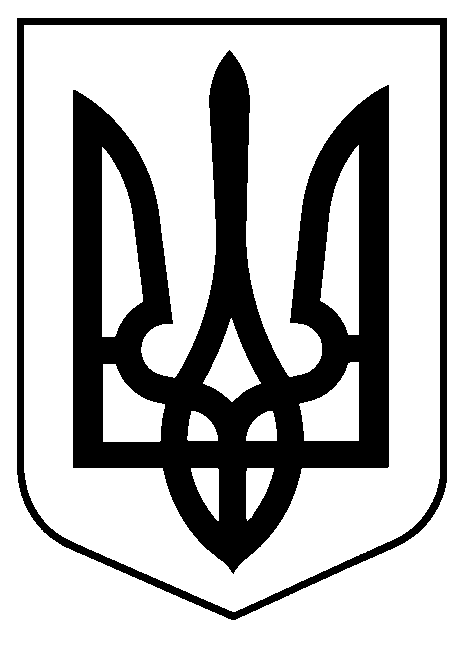 